The LamplighterAPRIL 2013Cohansey Baptist Church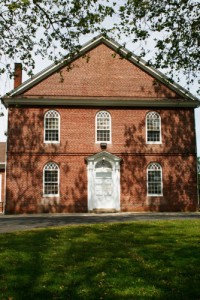 714 Roadstown RoadBridgeton, NJ 08302856 – 455 - 7787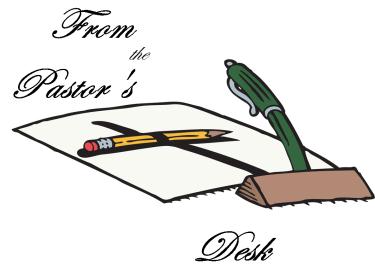 Greetings in the name of our Lord and Savior Jesus Christ!  I trust that this message finds you well and in good spirits.  We had a wonderful time celebrating the Easter season and the resurrection of our Lord.  It was wonderful to see so many people come out for our cantata, sunrise service and annual pancake breakfast.  It is always wonderful to be able to share in worship, fellowship, and good food!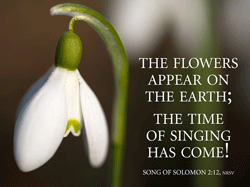 Springtime is here and with it the wonderful colors and smells of life.  Flowers are blooming, birds are chirping, and the weather is warming.  As your Pastor and friend, I encourage you to go outside and enjoy God’s wonderful creation.  Creation is one way according to scripture that we are assured of the existence and power of God.  “For since the creation of the world God's invisible qualities--his eternal power and divine nature--have been clearly seen, being understood from what has been made, so that people are without excuse.” (Romans 1:20 NIV) There is no excuse for not believing in God, all one has to do is look around.  We must be keenly aware of the wondrous splendor of God beaming within and throughout creation and give Him praise!  It is often that we can miss out on the little things as we strive to keep up with what is sometimes a frenetic pace of life.  Take time to rest, to pray, to laugh, to love while resting in the knowledge that God loves you and was willing to prove it by the sacrifice of His Son.  May God bless you now and always and I look forward to seeing you in church soon. In His Service,Reverend Alexander G. HoustonPastor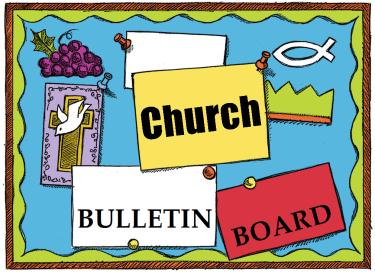 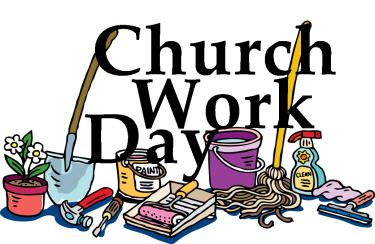 Saturday, April 6, 2013 from 9 AM – Noon will be an opportunity to work together in Christian fellowship as we beautify the parsonage. We will be scraping, painting, cleaning, etc. Please sign-up on the sheet in the narthex. See you there! Check out our new website at www.cohanseybaptist.com .Browse the site to stay updated on all that is happening here at Cohansey.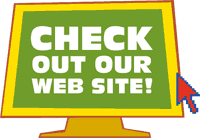 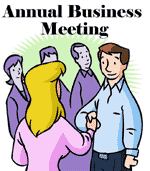 Annual Business Meeting ReportsAttention all boards, committees, & church laypeople.  The Annual Business meeting is scheduled for May 17, 2013.  Please send all reports to the church office by April 28th.****************************Remember the next newsletter articles, announcements; pictures, etc. are due, April 15, 2013. You can put them in the Newsletter mailbox, email them to me or call me. My email address is: nohowmom@comcast.net and my phone number is 856-455–2574. Thank you!Thank you to all of those who faithfully give of their time and assemble the newsletter each month.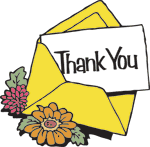   Family Promise of Cumberland County is holding a Craft Fair on April 27th at the Union Baptist Temple Alms Center. We are looking for crafters to participate. We also need volunteers to perhaps cook up some good food to sell and supervise kids, patrol parking lots, and aid vendors during lunch, set-up, and taking down of booths. Anyone interested should email ccnjihn@gmail.com or call 856-455-6462.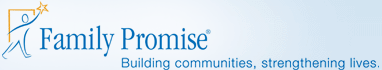 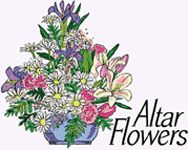 Would you like to dedicate altar flowers in memory or in honor of a loved one? There are still Sunday’s open on the 2013 altar flower chart. Flowers are $35. Please see flower chart in the narthex.Dear Friends,We hope that you will join us for our next auxiliary meeting on Tuesday, April 2nd at Riverview Estates in Riverton, New Jersey. This is a Mission of Love and our focus is on raising funds in order to benefit the residents of Riverview Estates. All funds raised are used for this purpose. Both men and women are encouraged to join us.On Tuesday, we will have a sale from 10 am to 12 noon and then our meeting will start at 12:45. The meetings go until about 1:45.If any members would like to represent your church, please encourage them to come. We would love to meet you!Sincerely,Rebecca WeifordCommunications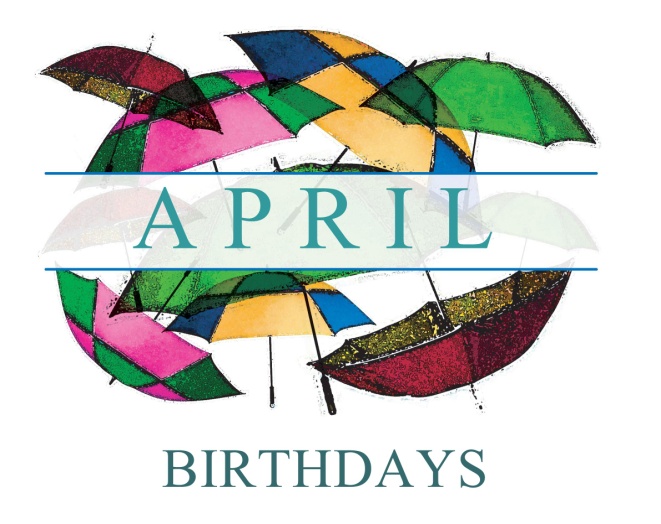 1    Evered Levick, Sr.3    David Levick5    Linda Turner       Sheila Dilks6    Derek Guy      Ben Johnson      Daniel Levick7    Kathy La Tourette      Jason Hurff8    John R, Riggins9    Jeff Shimp      Sean Pedrick10   Wendy Tharp       Albert Davenport12   Bobby Etherton13   Karen Elwell       Steve Tobin, Sr.14   Jennifer Rocap15   Nicole Marks16   Linda Holt17   John V. Marks20   Kim Morgan21   Kelly Bayzick       Arthur Levick23   Pauline Holt       Ryan Davis24   Steve Tobin, Jr.       Dotty Hitchner25   Lester Shimp       Ashley Shafer26   Ed Fleetwood27   Jean Pompper30   Adam Clark                                                                         ****If your name is not on our Birthday List or there needs to be a correction or your name has changed please let me know by calling 856-455-2574 or by email at nohowmom@comcast.net. Thank you****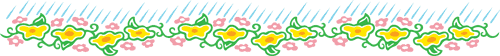 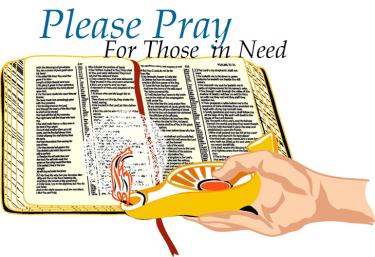 Please keep these people in prayer as they deal with various physical problems. Pray for healing and complete recovery.Helen Finger		Evered Levick, Sr.   Doris Newkirk		Linda Hill                               Irene Vetro 		Ruth Levick                      Marvin Rammel		Mary Stretch                Please pray for comfort and strength for these families who have lost loved ones. The families of :Annis Dixon		Pastor Jim Berger     Alva  Carman Ross	Jane ReevesPlease be in prayer for those who recently had babies:Bill and Kristy Johnson GuthMatt and Melissa ElwellPray for Family Promise. They are looking for volunteers who are willing to help with this endeavor.Shut-Ins: Janet Bonaldo		Ashley Guntow      Arthur Levick	             Retirement Homes:  Ed SmithNursing Homes:Don Brammer	          Anna Dickerson 	     	         Ruth Levick                Jeanette Merritt	          Margaret McAllister    Alice Moore Battling Cancer:  Jayme Bickings         Gloria Branca              Cindy Frederick	        Mildred Gibe                 Lisa Haffner	        Emily Horton	         Debbie Johnson        Giavana Krumaker        Tom Laquitara           Jonathan Lopez          Debbie Marks Kale    Jeff Mortimer               Marion Nickopolous   Jose` Nieto 	          Louise Orsini	         Jerry Oswald 	          Ed Peterson	         Ron Rouver	         Mike Scavelli	         Brenda Snyder	         Paige Whitesell          Jayme Wright              	          		                                     Serious Condition:                                               Dave Borrelli	            	In the Service:Mike Dunkelberger       Ryan Fithian	             Andy Guth	           Kyle Mihalecz	             Nicky Mihalecz	           Brian Schrier	             Doug Shimp	           Russell Shinn	             Shauna Sloan Jamili    Andrew Tobin	     Lance ShestakoffCollege Students:Katelyn Bayzick               Tyler Davenport Amaryllis DeJesus	  Ashleigh Elwell     Sheli Loud        	   	  David Johnson     Sean Pedrick		  Ashley Shafer    Jeremy Shafer		  Samantha Tobin  Samuel Tobin		   Zack Tuthill          Josh Weber		   Megan West                                                 		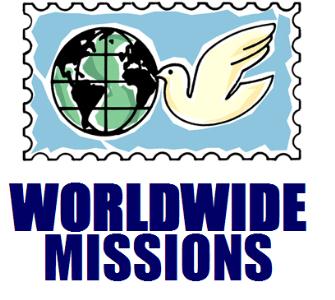 Food Pantry Ministry
Cohansey Baptist Church maintains a food pantry ministry. We have committed to provide food on a monthly basis to four area families who have children battling cancer. Cliff Jones, working through Emmanuel Cancer Foundation, delivers the food to each home. Additionally, if a need arises we can provide food to others as well.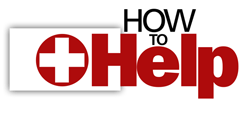 We have asked in the past for folks to bring in non-perishable food items each Sunday as an offering. Whether you bring in 1-2 canned goods, or a bag with multiple items - please know that every item is appreciated and needed. 
There is a large basket by the organ at the front of the sanctuary to place your food offerings.We accept anything non-perishable, with a good expiration date. We try to give each family a variety each time of meat/fish, sauces, pasta, vegetables, fruit, cereal, cookies, crackers, beans (cans or bags), rice, canned milk, baking staples, cleaning supplies, paper products, bottled water, etc. 

If you would prefer to make a monetary donation for the pantry, please see any member of the Missions Board, Cliff, a Trustee, or the Pastor.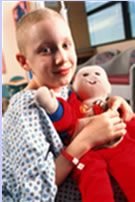 If you give yourself to the hungry and satisfy the desire of the afflicted, then your light will rise in darkness and your gloom will become like midday.Isaiah 58:10White Cross NeedsThe White Cross is in need of various layette items and teen age items. If you feel led to donate any of the items listed please give them to one of the Mission Committee members. Layette needs: 6 cloth diapers, 2 t-shirts or undershirts, 2 washcloths, 2 gowns or sleepers, 2 diaper pins, 1sweater or sweatshirt, 2 receiving blankets, $2 to ship.Baptist Children’s Services (Teens) needs: Pajamas (adult size), drawstring laundry bags, twin size quilts or comforters, bath towels and wash cloths.2 Timothy 3:16 (read the directions)Hebrews 10: 24-25 (meet together to encourage)1 Corinthians 16:14-18 (love and join in the work)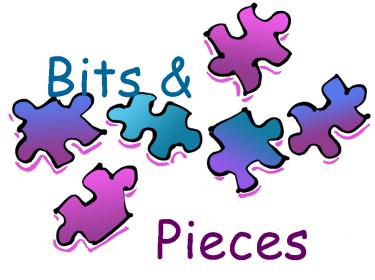 Memory Verse:Praise ye Him, sun and moon: 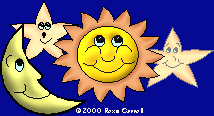 praise Him, all ye stars of light, ~Psalm 148:3Jokes/Riddles:Q: What kind of flower grows on your face?
A: Tulips!Q: What did the big flower say to the little flower?
A: Hey, bud!Q: How can you tell that a tree is a dogwood tree?
A: By its bark!Puzzle: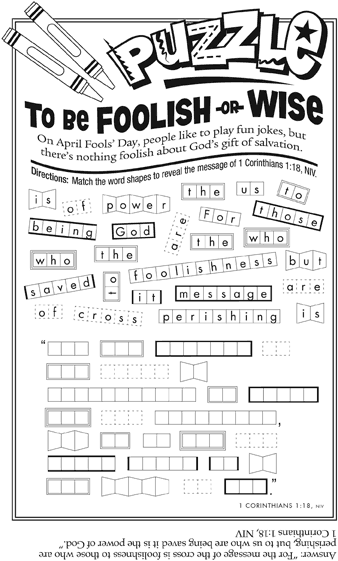 Bible Quiz:What Pharisee enthusiastically supported the stoning of Stephen, a follower of Christ? 

A. Pontius Pilate 
B. Levi 
C. Saul (later called Paul) 
D. King Herod 

Answer: (See Acts 7:59–8:1.)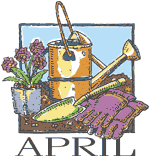 2013	  	  	                       Church Meetings, Activities & Events"Oh, What a Beautiful Morning!"Children often see things that adults miss. My 8-year-old son often peers out the window first thing in the morning, as likely on a rainy day as a sunny one, to proclaim, “It’s a beea-YOU-tiful day!” 

Spring varies greatly, from chilly to warm, from rain to sun, from slush and mud to newly green grass and budding plant life. Our lives vary too, of course, between easier days and harder ones, times of relaxation and hours of stress. What if we approached it all with childlike confidence? — that, no matter what comes, life is beautiful because God walks beside us the whole way.  UnknownSpecial DatesApril Fools’ Day, April 1Earth Day, April  22Administrative Professionals Day,                                              April 24A Word of WisdomYou cannot stay where you are and go with God. You cannot continue doing things your way and accomplish God’s purpose in his ways. Your thinking cannot come close to God’s thoughts. For you to do the will of God, you must adjust your life to him, his purposes and his ways. 

—Henry Blackaby The Scent of PrayerIt sometimes happens that in a plot of unclean and filthy ground, flowers spring up and flourish, and the sweet scent of the flowers overpowers the evil smell of the place. The plants, turning toward the sun, receive from it light and heat, and the filth instead of being hurtful to the plants fertilizes them and helps them to grow and flourish. So, too, the man of prayer as he prays turns his heart to God, and receives from him light and warmth. Amidst the ill odors of this evil world, the sweet scent of his new and holy life glorifies God, and there is produced in him not sweet odors only, but also fruit that shall abide forever. 

—Sadhu Sundar Singh, At the Master’s Feet A member of the church, who previously had been attending services regularly, stopped going. After a few weeks, the pastor decided to visit him.It was a chilly evening. The pastor found the man at home alone, sitting before a blazing fire. Guessing the reason for his pastor's visit, the man welcomed him, led him to a comfortable chair near the fireplace and waited.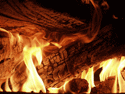 The pastor made himself at home but said nothing. In the grave silence, he contemplated the dance of the flames around the burning logs. After some minutes, the pastor took the fire tongs, carefully picked up a brightly burning ember and placed it to one side of the hearth all alone then he sat back in his chair, still silent.The host watched all this in quiet contemplation. As the one lone ember's flame flickered and diminished, there was a momentary glow and then its fire was no more. Soon it was cold and dead.Not a word had been spoken since the initial greeting. The pastor glanced at his watch and realized it was time to leave. He slowly stood up, picked up the cold, dead ember and placed it back in the middle of the fire. Immediately it began to glow, once more with the light and warmth of the burning coals around it.As the pastor reached the door to leave, his host said with a tear running down his cheek, 'Thank you so much for your visit and especially for the fiery sermon. I will be back in church next Sunday.'We live in a world today, which tries to say too much with too little. Consequently, few listen. Sometimes the best sermons are the ones left unspoken.The Lord is my Shepherd ----- that's a Relationship!I shall not want ----- that's Supply!He maketh me to lie down in green pastures ----that's Rest!He leadeth me beside the still waters -----that's Refreshment!He restoreth my soul ----- that's Healing!He leadeth me in the paths of righteousness --that's Guidance!For His name sake ----- that's Purpose!Yea, though I walk through the valley of the shadow of death--that'sTesting!I will fear no evil ----- that's Protection!For Thou art with me ----- that's Faithfulness!Thy rod and Thy staff comfort me -----that's Discipline!Thou preparest a table before me in the presence of mine enemies------that's Hope!Thou annointest my head with oil -----that's Consecration!My cup runneth over ----- that's Abundance!Surely goodness and mercy shall follow me all the days of my life----that's Blessing!And I will dwell in the house of the Lord -----that's Security!Forever ----- that's Eternity!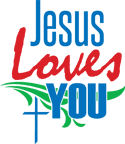 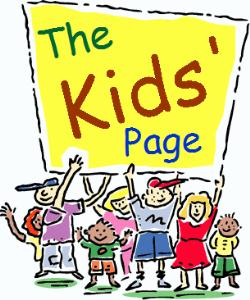 SUNDAYMONDAYTUESDAYWEDNESDAYTHURSDAYFRIDAYSATURDAY“Our Lord has written the promise of the resurrection, not in books alone, but in every leaf in springtime.” 

—Martin Luther.1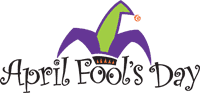 27 PM Music Comm.310:30 AM Manor7 PM Bible Study4569 AM – Noon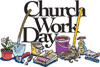 7Communion Sunday9:30 AM Sunday School10:30 AM Morning Worship6-7:30 PM BYF 87 PM Choir99 AM  Prayer Group7 PM Music Comm.107 PM Bible Study11 7:30 – 8:30 PM Praise Band 1213149:30 AM Sunday School10:30 AM Morning Worship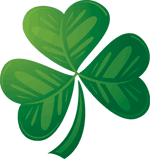 6 PM – 7:30 BYF156 PM Hand Chimes7 PM Choir Lamplighter Articles Due169 AM Prayer Group6:30 PM Trustees7 PM Deacons 7 PM Missions Com177 PM Bible Study187:30 – 8:30 PM Praise Band 19 20219:30 AM Sunday  School10:30 AM Morning Worship6 PM -7:30 BYF 226 PM Hand Chimes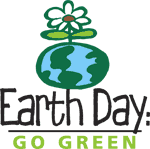 7 PM Choir 239 AM Prayer Group7 PM C.E. Board247 PM Bible Study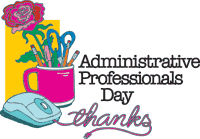 25 7:30 – 8:30 PMPraise Band6:30 PM- White                   Cross26Senior B.Y. F.30 Hour Famine27Senior B.Y.F.30 Hour Famine28 9:30 AM Sunday School10:30 AM Morning Worship6 PM – 7:30 BYFAnnual Reports Due296 PM Hand Chimes7 PM Choir 309 AM Prayer Group“We are only fully alive when we’re helping others.” 

—Rick Warren